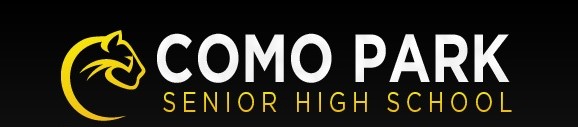 Credit Recovery Plan	CPSHS Counseling Dept., 2019	Name:_____________________	Expected Graduation Date:_____________I understand that if I do not follow the plan outlined above, I am at-risk of not graduating by the expected graduation date. Student Signature:		______________________________		Date: ___________________Parent Signature:		___________________________  __	Date: ___________________Course# Credits NeededWHEN? Q1, Q2, Q3, Q4, SummerHOW?  APEX Online, Evening HS,    Summer SchoolRegistration Date